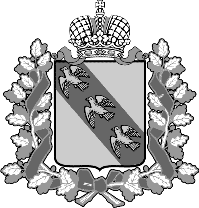 РОССИЙСКАЯ ФЕДЕРАЦИЯ ПРАВИТЕЛЬСТВО КУРСКОЙ ОБЛАСТИМИНИСТЕРСТВО ТРАНСПОРТА И АВТОМОБИЛЬНЫХ ДОРОГ КУРСКОЙ ОБЛАСТИПРИКАЗг. Курск                                                      №В соответствии с постановлениями Губернатора Курской области 
от 19.09.2022 № 261-пг «Об утверждении структуры исполнительных органов Курской области», от 05.03.2011 № 65-пг «Об утверждении Положения 
о Министерстве транспорта и автомобильных дорог Курской области», 
от 29.03.2006 № 158 «О Реестре должностей государственной гражданской службы Курской области»,ПРИКАЗЫВАЮ:1. В наименовании, пункте 1 приказа комитета транспорта 
и автомобильных дорог Курской области от 15.10.2019 № 205 
«Об утверждении перечня должностей государственной гражданской службы комитета транспорта и автомобильных дорог Курской области, 
при замещении которых государственные гражданские служащие комитета обязаны представлять сведения о своих доходах, расходах, об имуществе 
и обязательствах имущественного характера, а также сведения о доходах, расходах, об имуществе и обязательствах имущественного характера своих супруги (супруга) и несовершеннолетних детей» (в редакции приказов 
от 27.05.2020 № 120а, от 07.10.2021 № 254) слово «комитет» 
в соответствующих падежах заменить словом «Министерство» 
в соответствующих падежах.2. Внести в Перечень должностей государственной гражданской службы комитета транспорта и автомобильных дорог Курской области, 
при замещении которых государственные гражданские служащие комитета обязаны представлять сведения о своих доходах, расходах, об имуществе 
и обязательствах имущественного характера, а также сведения о доходах, расходах, об имуществе и обязательствах имущественного характера своих супруги (супруга) и несовершеннолетних детей, утвержденный указанным приказом, изменения, изложив его в новой редакции, согласно приложению.3. Приказ вступает в силу со дня его подписания.4. Контроль за исполнением настоящего приказа оставляю за собой. Министр			      	                                                  С.В. СолдатенковПЕРЕЧЕНЬдолжностей государственной гражданской службы Министерства транспорта и автомобильных дорог Курской области,при замещении которых государственные гражданские служащие Министерства обязаны представлять сведения о своих доходах, расходах, об имуществе и обязательствах имущественного характера, 
а также сведения о доходах, расходах, об имуществе и обязательствах имущественного характера своих супруги (супруга) 
и несовершеннолетних детей1. Должности государственной гражданской службы Министерства транспорта и автомобильных дорог Курской области категории «руководители» (главная группа должностей):начальник управления экономики, финансов и инвестиционной политики;начальник управления контрольно-надзорной деятельности;начальник управления транспорта;заместитель начальника управления экономики, финансов 
и инвестиционной политики;заместитель начальника управления контрольно-надзорной деятельности;заместитель начальника управления транспорта.2. Должности государственной гражданской службы Министерства транспорта и автомобильных дорог Курской области категории «специалисты» (ведущая группа должностей):референт управления экономики, финансов и инвестиционной политики;референт управления контрольно-надзорной деятельности;референт управления транспорта;главный консультант управления экономики, финансов 
и инвестиционной политики;главный консультант управления контрольно-надзорной деятельности;главный консультант управления транспорта;главный консультант.О внесении изменений в приказ комитета транспорта и автомобильных дорог Курской области от 15.10.2019 № 205 